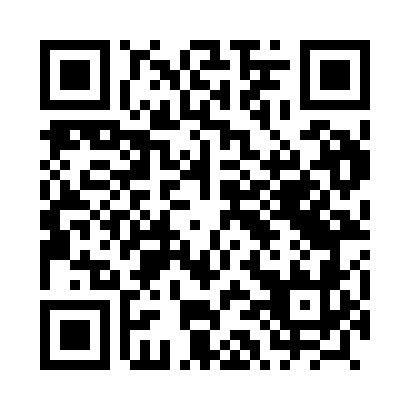 Prayer times for Raszelki, PolandWed 1 May 2024 - Fri 31 May 2024High Latitude Method: Angle Based RulePrayer Calculation Method: Muslim World LeagueAsar Calculation Method: HanafiPrayer times provided by https://www.salahtimes.comDateDayFajrSunriseDhuhrAsrMaghribIsha1Wed2:445:1512:425:508:1010:302Thu2:405:1412:425:518:1110:333Fri2:365:1212:425:528:1310:364Sat2:335:1012:425:538:1510:405Sun2:295:0812:425:548:1610:436Mon2:285:0612:425:558:1810:467Tue2:275:0412:425:558:1910:488Wed2:265:0312:415:568:2110:499Thu2:265:0112:415:578:2310:5010Fri2:254:5912:415:588:2410:5011Sat2:244:5812:415:598:2610:5112Sun2:244:5612:416:008:2710:5213Mon2:234:5512:416:018:2910:5214Tue2:224:5312:416:028:3010:5315Wed2:224:5212:416:038:3210:5316Thu2:214:5012:416:048:3310:5417Fri2:214:4912:416:058:3510:5518Sat2:204:4712:416:068:3610:5519Sun2:194:4612:426:068:3810:5620Mon2:194:4512:426:078:3910:5721Tue2:194:4312:426:088:4110:5722Wed2:184:4212:426:098:4210:5823Thu2:184:4112:426:108:4310:5924Fri2:174:4012:426:108:4510:5925Sat2:174:3912:426:118:4611:0026Sun2:164:3712:426:128:4711:0127Mon2:164:3612:426:138:4911:0128Tue2:164:3512:426:138:5011:0229Wed2:154:3512:426:148:5111:0230Thu2:154:3412:436:158:5211:0331Fri2:154:3312:436:168:5311:03